Math 1	 								Name ________________________3-6 Graphing Systems of Linear Inequalities						Date________I can graph a system of  inequalities and determine if a coordinate is a viable solution.  Graph the system of inequalities.		1.  					2.  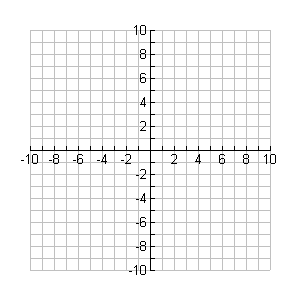 Is the point (3, 4) a viable solution? _____			Is the point (-6, 4) a viable solution? _____Is the point (6, -5) a viable solution? _____			Is the point (8, 5) a viable solution? _____3.  			                     4.  	(NOTE:  these are equations)Is the point (6, 3) a viable solution? _____		Is the point (4, 0) a viable solution? _____Is the point (4, 0) a viable solution? _____		Is the point (-1, -2) a viable solution? _____Is the point (0, 4) a viable solution? _____	5.  Name a point that is viable to the system. _________
Name a point that is NOT viable to the system.  _________6.  Name a point that is viable to the system. _________
Name a point that is NOT viable to the system.  _________